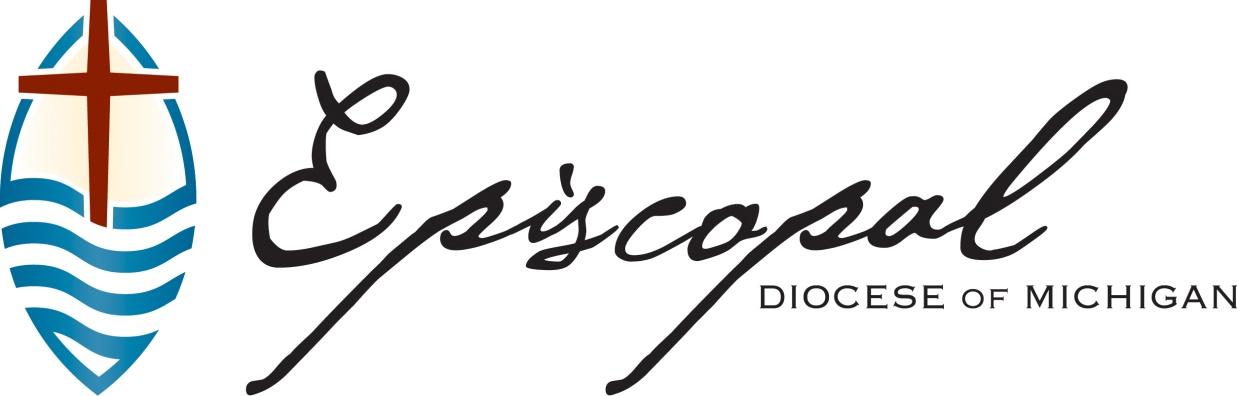 The Episcopal Diocese of Michigan Application for postulancyTO: 	The Bishop of the Diocese of Michigan The Right Reverend Dr. Bonnie A. Perry:In accordance with Title III, Canon 8, Section 6, (c) 1, of the Canons of the General Convention, By this letter, I accept the nomination of _______________________________(Name of Congregation) for the formal discernment of a call to Holy Orders, and do hereby apply for Postulancy for Ordination to the Priesthood.___________________________________ Print Name___________________________________ Signature ___________________________________ DateSend all material to: The Episcopal Diocese of Michigan The Office of the Bishop-COM4800 Woodward Avenue Detroit, Michigan 48201